Конспект  урока Геометрия 7 класс (учитель математики Додерко И.А.)Тема: «Параллельные прямые»                                   Цель:обучающая – формирование знаний о параллельных прямых, научить строить параллельные прямые;развивающая – развитие речи,  внимания, логического мышления;воспитывающая – воспитание аккуратности в построении чертежей, трудолюбия.Ход урока1. Организационный момент.2. Мотивация урока.В Древней Греции всех ораторов учили геометрии. На дверях школы было написано: «Не знающий геометрии да не войдет сюда». Геометрия учит доказывать, а речь человека убедительна только тогда, когда он доказывает свои выводы. И этому мы будем с вами сегодня учиться на уроке. 3. Актуализация знаний.Проверка д/з.Устный опрос:Какие прямые называются перпендикулярными?Какие отрезки называются перпендикулярными?С помощью какого инструмента можно провести прямую, перпендикулярную к данной прямой? как это делается?какое обозначение используется для перпендикулярных прямых?Экспресс – задачи:1)  Острым, тупым или прямым будет угол, смежный с углом в 30°, 130°?2)Сумма двух углов равна 200°.  Смежные ли это углы?3)Сумма двух углов равна 180° Обязательно ли эти углы смежные?4)Чему равен угол, если вертикальный с ним угол равен 34°?5)Один   из   четырех   углов,   получившихся   при пересечении двух прямых, равен 140°.   Чему равны остальные углы?6) Два угла с общей вершиной равны. Обязательно ли они вертикальные?Решить № 132 (а), 133(а, б)4. Изучение нового материала.Постройте две пересекающие прямые а и в.Сколько они имеют общих точек?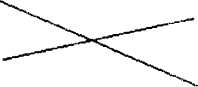 Могут ли две прямые а и в проходить через две точки? вывод. А могут две прямые вообще не иметь общих точек?Постройте их.Как называются такие прямые?Вывод: Две прямые на плоскости называются параллельными, если они не пересекаются. Параллельность прямых а и b обозначают так: а||b.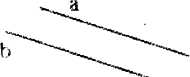 Назвать параллельные прямые №132(б).Приведите примеры параллельных прямых в реальной жизни. А теперь научимся строить прямую, параллельную данной и проходящую через данную точку.Какие нам понадобятся инструменты? Линейка и угольник.Можно ли построить еще одну такую прямую?Вывод: Только одну.Слово параллельные происходит от греческого parallelos - параллельный и gramme – линия, что в переводе означает «идущие рядом».Параллельные прямыеВсё не встретятся никак……Окна на зиму промыли,Разобрали весь бардак,Звёзды рассортировали,Подрумянили огни…Где нам взять такие дали, Чтобы встретились они?Эти линии, что вечноМчатся рядом день и ночь,Цвета вымученной речиИ похожие точь-в-точь.5. Практическое применение новых знаний.Решить № 140, 134, 144, 146.ФизкультминуткаРаз – потянутьсяДва – нагнутьсяТри – оглянутьсяЧетыре – присестьПять – руки вверхШесть – впередСемь – опустилиВосемь – селиДевять – всталиДесять – снова сели6. Самостоятельная работа.Решить №142. 7. Подведение итогов урока.Рефлексия: Наше занятие подходит концу. Пожалуйста, поделитесь с нами  своими мыслями о сегодняшнем занятии (хотите одним предложением).Вам для этого помогут слова:-Я узнал…-Я почувствовал…-Я увидел…-Я сначала испугался, а потом…-Я заметил, что …-Я сейчас слушаю и думаю…-Мне интересно следить за…- Домашнее задание: п.5. Вопросы 1-7 с.41.Решить №136, 133 (2), 148.  Творческое задание: создать методическое пособие учащимся 7 классов по темы «Параллельные и перпендикулярные прямые»                      К геометрии способность проявляй,             Не ленись, а ежедневно развивай,             Повторяй, учи, трудись, соображай            С геометрией дружить не забывай.Конспект  урока по математике.  5 класс(учитель математики Додерко И.А.)   Тема урока: «Сложение и вычитание дробей с одинаковыми знаменателями»Цели урока: 1.Закрепить у учащихся вычислительные приемы сложения и вычитания обыкновенных дробей с одинаковыми знаменателями;                                 2. Развивать речь учащихся. Учить читать математические записи, принимать участие в беседе, отвечать на вопросы;                              3. Развивать у детей познавательные процессы:а) логическое мышление (при решении арифметических задач, установлении взаимосвязи между данными числами и искомым)                              4. Формировать у детей приёмы умственных действий. Учить учащихся анализировать, устанавливать закономерности, делать выводы и обобщения.Наглядность: Презентация урока.Тип урока: комбинированный.                Материалы необходимые к уроку:  на  флеш  карте:  запись музыки для релаксации.                    На доске написано: «Настоящий математик тот, кто разбирается  в дробях» (Л.Ф.Магницкий)       Материалы о дробях: В русском языке слово «дробь» появилось в восьмом веке, оно происходит от глагола «дробить»- разбивать, ломать на части. В первых учебниках математики дроби так и назывались «ломаные числа». У других народов название дроби также связано с глаголами «ломать», «разбивать», «раздроблять». На тувинском языке «уурмек сан».2. С древних времен людям приходилось не только считать предметы (для чего требовались натуральные числа), но и измерять длину, время, площади, вести расчеты за купленные или проданные товары. Не всегда результат измерения или стоимость товара удавалось выразить натуральным числом. Приходилось учитывать и части, доли меры. Так появились дроби.               « Математические бусы» со стихами:  Из дробных чисел сделаны бусы!  А в тех кружках, где чисел нет, поставь их,  Чтоб нужный получить ответ.Ход урока:1.Организационный момент. Проверить готовность детей к уроку.2.Проверка домашнего задания.3.Актуализация знаний учащихся.  Игра «Расшифровка»4. Повторение и закрепление изученного материала.     а). Решение задач.      б). Нанизываем математические бусы.      в). Практическая часть.5. Подведение итогов урока.Вопросы для обсуждения:Что называют «дробью»?Приведите примеры дробей и  назовите числитель и знаменатель дроби.Какие дроби называются «правильными»? Привести примеры.Какие дроби называются «неправильными»? Привести примеры.Расскажите  правила сложения и вычитания дробей с одинаковыми знаменателями.Привести примеры сложения и вычитания дробей с одинаковыми знаменателями. Ребята. Проверьте, готовы ли вы к уроку! Здравствуйте, садитесь.Сядьте правильно и удобно, следите за осанкой, ножки правильно стоят.Мы сегодня закрепляем умение сравнивать дроби, складывать и вычитать дроби с одинаковыми знаменателями. Проверка  домашнего задания:  № 1016 (а), №1017 (у доски) , №1023 (устно).Рассказ детей об истории возникновения дробных чисел:где впервые появились дроби где использоваликак в древности называли дробные числа славянев современном математическом языке как называют и как по тувински называются дробные числа где в жизни используют дробиМатематический диктант. (нулевой уровень)Сравни дроби: 3/11 и 5/11 , 2/19 и 4/19, 5/9 и 7/9 , 1/4 и  3/4Напишите:а) все правильные дроби со знаменателями 7.б) все неправильные дроби с числителем 8.(Уровень 1)Запишите в виде обыкновенной дроби: а) три шестых четверти,б) одна третьв) половинаг) три четверти,д) семь десятых, одиннадцать сотыхе) Одиннадцать сорок восьмых.(Уровень 2)Что показывает знаменатель дроби? Что показывает числитель дроби?(Тетради сдают на проверку)Учитель: открыли тетради, пишем число и классная работа.На доске записаны , какие задания выполним на уроке.           Ножки правильно стоят, языки у нас молчат. Выполним №983. Для удобства вычислений переведем 3 часа в минуту. Сколько минут в одном часу? 3(ч)х 60= 180 мин.Оформляем задачу:Запланировано-180 мин Продолжался  - ? мин,180: 10х 13= 234 мин234-180 =54 мин      Ответ: продолжался 54 минуты.Игра «Расшифровка» (Из истории дробей)Расшифруй фамилию известного русского математика 18 века автора стихов:Но несть тот арифметик,Иже в целых ответчик,А в долях ничтожеОтвещатевозможе.Тем же о ты радеяй,Буди в частях умеяй.  В древности,  умение  оперировать  дробями  воспринималось  как, чудо.  Поэтому,  всегда  и  везде знание дробей пользовалось особым почетом и уважением.        Расположив дроби в порядке возрастания узнаем автора: 8/19  ,  17/19, 4/19  ,2/19 , 9/19 , 11/19 , 14/19 ,10/19  ,1/19.Ответ: МАГНИЦКИЙ.Расположи частные в порядке убывания, и ты узнаещь как называли половинув Древней Руси.Ответ: ПОЛТИНАУчитель: Давайте вспомним, в каких тувинских народных сказках имеется упоминание дробных числах. Сказка о Караты-Хаане и бедном мальчике с тремя знаниями.  Учитель: « Ребята, бедный Оскус-оол хочет решить задачу о Караты-Хаан.Давайте поможем ему решить задачу »ФИЗМИНУТКА. (смотри  приложение).              Решение задачи о Караты-Хаане и бедном Оскус-ооле.Однажды Караты-Хаан решил написать сам себе поздравления на Шагаа, потому что никто не хотел писать ему поздравления. Он написал себе 18 открыток и 27 писем. Телеграмм он послал в 5 раз больше, чем писем и открыток вместе. В 1\9 поздравлений он пожелал себе здоровья, в 2\5поздравлений — счастья, а в остальных поздравлениях он пожелал себе сластей и гостинцев. Сколько,  каких пожеланий прислал сам себе Хаан?   Решение задачи: Открыток-18  Писем     -27                Телеграмм - ? в  5 раз больше, чем  Пожелания  здоровья - ? в 1\9 всего                      поздравлений.Счастья - ?  в  2\5 всех  поздравленийСластей и гостинцев - ?  в остальных поздравлениях.  1). 18+27=45 открыток и писем2). 45х 5=225 телеграмм3). 45 +225=270 всего поздравлений4). 270:9х1=30 пожеланий здоровья5). 270:5х2=54х2=108 пожеланий счастья6).270-(30+108)=270-138=132 пожеланий  сластей и гостинцев.Ответ: 45; 225; 270; 30; 108; 132Раздаточный материал  разным уровнем подготовки детей «Математические бусы». Например:При выполнении задания нужно поставить  музыку, для  релаксации.Практическая работа: Прямоугольник согни его пополам. Затем раздели его с помощью перегибания на 4 равные части, на 8 равных частей. Как изменяется каждая часть, когда их число увеличивается? Вот и закончилось наше путешествие, что вам понравилось кто, по вашему мнению, стала принцессой, вручаем корону! А принцу волшебную палочку.Запишите домашнее задание №1001 ,№1011 (1), 1012.Подведение итогов урока:  ( Рефлекция.)  Пожалуйста, оцените себя, как вы усвоили данную тему. Для  этого закройте глаза и зажмите пальцы в кулак. На счет три откройте глаза и на пальцах одной руки покажите ту отметку,   сколько вы себя оцениваете по этой теме.Выставить оценки с комментированием.СПАСИБО ЗА УРОК.Конспект  урока Алгебра 7 класс (учитель математики Додерко И.А.)Разложение многочлена на множители способом группировкиРазложение многочлена на множители способом группировкиЦели урока: способствовать деятельности учащихся по самостоятельному выводу алгоритма разложения многочлена на множители способом группировки на основании применения переместительного и сочетательного законов сложения и распределительного закона умножения; продолжать работу по формированию у каждого учащегося личной потребности в последовательной деятельности, связанной с “открытием” нового правила, развитию творческих способностей учащихся; продолжить работу по формированию ответственности учащихся за свою деятельность на уроке, умений самостоятельно добывать знания, овладению способами и критериями самоконтроля и самооценки. Тип урока: изучение нового, проблемный. Методы обучения: проблемный, частично-поисковый. Форма организации учебной деятельности: групповая, фронтальная, индивидуальная. Ход урока  Мотивационно-ориентировочная часть1 слайд тема нашего урока Разложение многочлена на множители способом группировки. Цель урока: научиться раскладывать многочлен на множители способом группировки.Сегодня урок пройдет в не совсем обычной форме. Вы будете не просто учениками 7 класса, а членами Академии Точных Наук.  Как и в любой Академии решается множество проблем, так и мы сегодня должны будем выполнить ряд задач, в решении которых нам помогут знания по теме: «Разложение многочлена на множители».2 слайд                                план урока:1) Математический диктант2) письмо от астрономов3) письмо от археологов4) письмо от работников Берлинского музея5) итог урока.3 слайд    девиз урока: Достижения крупные – людям никогда не давались легко!Прежде чем мы приступим к решению задач, нужно проверить, насколько вы готовы к этому. В этом нам поможет главный теоретик нашей Академии филин, на вопросы и задания которого вы должны ответить. 1. Актуализация опорных знаний.  Математический диктант                       Вынести за скобки общий множитель:1) 6m+9n2) –ax +ay5) 8m2n – 4mn32. Когда мы выносим общий множитель за скобки, мы представляем многочлен в виде произведения множителей. Для чего это может быть нужно? (Чтобы решить уравнение или сократить дробь).Теперь мы можем приступить к решению проблем, которые стоят перед нашей Академией. 4 слайд  в адрес Академии пришло письмо от астрономов, исследующих поверхность Марса. Не так давно на этой самой поверхности был обнаружен участок с таинственными символами, которые астрономы никак не могут разгадать. Давайте поможем им. Решите уравнение:  5х2 + 5х = 0  у доски 5 x (x+1) =0 , x=0 или x=-1. 3. Мотивирование необходимости разложения многочлена на множители. Решите уравнение: x2 +3x +6 +2x =0Создается проблемная ситуация: задача знакома на первый взгляд, но не решается. Мы знаем, что удобно решать уравнение, в правой части которого 0, раскладывая его левую часть на множители. - Есть ли общий множитель у всех слагаемых? (Нет) - Значит, этот способ разложения на множители не подходит. Постановка учебной задачи: научиться раскладывать многочлен на множители другим способом.  Операционно-исполнительная часть1) Эвристическая беседа. Рассмотрим многочлен 5x +5y +m x +my. (запись на доске)- Есть ли общий множитель у всех слагаемых?Применим “метод пристального взгляда”. Что вы увидели? (Есть общий множитель 5 у первого и второго слагаемых и общий множитель m у третьего и четвертого слагаемых.) - Давайте объединим их в группы. - Каким законом сложения воспользуемся? (Сочетательным) ( 5x +5y ) +(m x +my) - Что можно сделать с общим множителем в каждой группе? (Вынести его за скобки) . - Каким законом умножения воспользуемся? (Распределительным) 5 (x +y) +m (x +y) - Сколько сейчас получилось слагаемых? (Два) - Что интересного заметили в получившемся выражении? (Есть один общий множитель (х+у) ) - Вынесем его за скобки. (x +y) (5 +m) - Что мы получили? (Произведение) - Значит, многочлен представили в виде произведения. Каким способом? (Объединяя слагаемые в группы) - Поэтому этот способ называется способом группировки. - Нельзя ли этот же многочлен разложить на множители, группируя слагаемые иначе? Какие законы сложения и умножения будем использовать?Фронтальная работа (5x +5y ) +(m x +my) = x(5 +m) + y (5 +m) =(x +y) (5 +m) - Какой получился результат? (Такой же, как и в первом случае) 5 слайд     алгоритм разложения выгладит так:а) выполнить группировку слагаемых, имеющих общий множитель;в) отдельно в каждой группе найти общий множитель и вынести его за скобки;с) в получившемся выражении найти общий множитель и вынести его за скобки. Этот алгоритм поможет учащимся в дальнейшей работе на этом и последующих уроках. Замечательно! Я думаю, астрономы будут очень довольны. Возможно, мы скоро получим ответ на вопрос: «Есть ли жизнь на Марсе».2) Отработка правила. Работая с алгоритмом, учащиеся действуют поэтапно, отдавая себе отчет, что надо сделать и почему. Происходит осознание нового правила, его осмысление и запоминание. 6 слайд   а вот и другое письмо. Археологи, исследуя гробницы Египта, обнаружили в одной из пирамид дверь, для открытия которой нужно разгадать код.  Помогите археологам. Вот этот код: а) Фронтальная работа с пооперационным контролем. (1 ученик у доски))ах+ ау- х – у = (ах + ау) + (-х – у) = а(х + у) – (х + у) = (х + у)(а – 1)ав-8а-вх+8х = (ав – вх) + (-8а + 8х) = в(а – х) + 8(-а + х)  = (а – х)(в – 8) (-1 выносим за скобку)x 2 m- x2n + y2 m- y2n = (m – n)(х2 + у2)потрясающе! Теперь археологи наконец – то откроют эту загадочную дверь и возможно, найдут множество сокровищ. 7 слайд А мы переходим к следующему письму. Оно к нам пришло из Германии. Просматривая старые архивы, работники Берлинского музея обнаружили обрывки рукописи, которые вам предстоит восстановить. б) Дифференцированные задания по уровням. (работа в парах)Ситуация выбора в процессе выполнения самостоятельной работы. Учащиеся могут выбрать один из предложенных вариантов, который кажется им соответствующим их уровню знаний, то есть вырабатывается навык самооценки. А. Задания нормативного уровня. 1) 7а-7в+ аn – b n = (а – в)(7 +  n)2) x y+ 2y+2x+4 = (у + 2)(х + 2)3) y2a-y2b+x2 a- x2b = (а – в)(у2 + х2)Б. Задания компетентного уровня1) x y+ 2y-2x-4 = (х + 2)(у – 2)2) 2сх – су – 6х + 3у = (2х – у)(с – 3)3) х2 +x y+ xy2+y3 = (х + у)(х + у2)С. Задания творческого уровня1) x4 +x3y- xy3-y4 = (х +у)(х3 – у3)2) ху2 – ву2 – ах + ав + у2 – а = (у2 – а)(х – в + 1)3) х2 – 3х + 6 – 2х = (х – 2)(х – 3)8 слайд В результате получили: «Числа не управляют миром, но показывают, как управляется мир».                    И.В.Гете.Посмотрите, какая замечательная фраза. Работники музея будут очень вам благодарны за оказанную помощь. Молодцы! Теперь эта фраза войдет в историю, и мы в этом непосредственно участвовали. 9 слайд  Подведение итогов. Рефлексия- Какая задача состояла перед нами в начале урока? (научиться раскладывать многочлен на множители способом группировки) Можно ли считать, что мы ее решили?Вернемся к нашему уравнению: ( у доски учитель)x2+3x+6+2x=0x(x+3) +2(3+x) =0(x+3) (x+2) =0Ответ: х=-3 или х=-2. С каким настроением вы уходите с урока  - покажите с помощью выбора смайлика:Если вам понравился урок и вы чувствуете, что тему поняли, то выбирайте смайлик счастья.Если урок понравился, но не все еще понятно, то смайлик печали.Если и урок не понравился, и все не понятно, то плачущий смайлик.10 слайд        Домашнее задание 8/1917/194/192/199/1911/1914/1910/191/19НЙГАИКИЦМ8:2717:271:2710:2714:277:2711:27ИПАТОНЛ